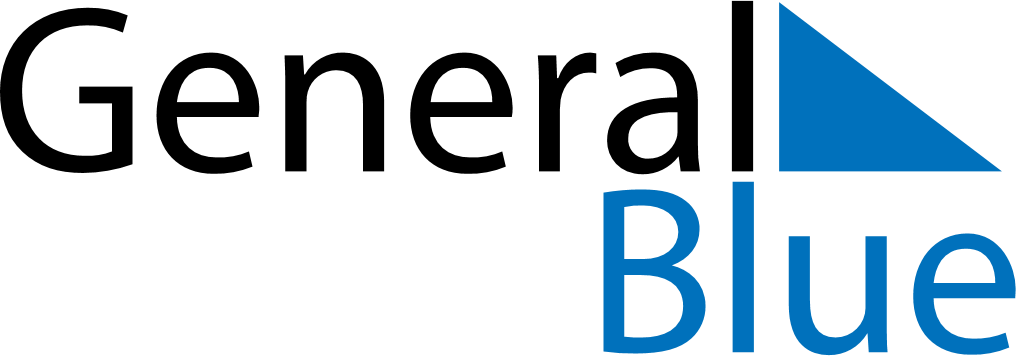 June 2024June 2024June 2024June 2024June 2024June 2024June 2024Huayin, Shaanxi, ChinaHuayin, Shaanxi, ChinaHuayin, Shaanxi, ChinaHuayin, Shaanxi, ChinaHuayin, Shaanxi, ChinaHuayin, Shaanxi, ChinaHuayin, Shaanxi, ChinaSundayMondayMondayTuesdayWednesdayThursdayFridaySaturday1Sunrise: 5:28 AMSunset: 7:47 PMDaylight: 14 hours and 19 minutes.23345678Sunrise: 5:27 AMSunset: 7:47 PMDaylight: 14 hours and 19 minutes.Sunrise: 5:27 AMSunset: 7:48 PMDaylight: 14 hours and 20 minutes.Sunrise: 5:27 AMSunset: 7:48 PMDaylight: 14 hours and 20 minutes.Sunrise: 5:27 AMSunset: 7:48 PMDaylight: 14 hours and 21 minutes.Sunrise: 5:27 AMSunset: 7:49 PMDaylight: 14 hours and 22 minutes.Sunrise: 5:26 AMSunset: 7:49 PMDaylight: 14 hours and 23 minutes.Sunrise: 5:26 AMSunset: 7:50 PMDaylight: 14 hours and 23 minutes.Sunrise: 5:26 AMSunset: 7:50 PMDaylight: 14 hours and 24 minutes.910101112131415Sunrise: 5:26 AMSunset: 7:51 PMDaylight: 14 hours and 24 minutes.Sunrise: 5:26 AMSunset: 7:51 PMDaylight: 14 hours and 25 minutes.Sunrise: 5:26 AMSunset: 7:51 PMDaylight: 14 hours and 25 minutes.Sunrise: 5:26 AMSunset: 7:52 PMDaylight: 14 hours and 25 minutes.Sunrise: 5:26 AMSunset: 7:52 PMDaylight: 14 hours and 26 minutes.Sunrise: 5:26 AMSunset: 7:53 PMDaylight: 14 hours and 26 minutes.Sunrise: 5:26 AMSunset: 7:53 PMDaylight: 14 hours and 27 minutes.Sunrise: 5:26 AMSunset: 7:53 PMDaylight: 14 hours and 27 minutes.1617171819202122Sunrise: 5:26 AMSunset: 7:54 PMDaylight: 14 hours and 27 minutes.Sunrise: 5:26 AMSunset: 7:54 PMDaylight: 14 hours and 27 minutes.Sunrise: 5:26 AMSunset: 7:54 PMDaylight: 14 hours and 27 minutes.Sunrise: 5:26 AMSunset: 7:54 PMDaylight: 14 hours and 28 minutes.Sunrise: 5:27 AMSunset: 7:55 PMDaylight: 14 hours and 28 minutes.Sunrise: 5:27 AMSunset: 7:55 PMDaylight: 14 hours and 28 minutes.Sunrise: 5:27 AMSunset: 7:55 PMDaylight: 14 hours and 28 minutes.Sunrise: 5:27 AMSunset: 7:55 PMDaylight: 14 hours and 28 minutes.2324242526272829Sunrise: 5:27 AMSunset: 7:56 PMDaylight: 14 hours and 28 minutes.Sunrise: 5:28 AMSunset: 7:56 PMDaylight: 14 hours and 28 minutes.Sunrise: 5:28 AMSunset: 7:56 PMDaylight: 14 hours and 28 minutes.Sunrise: 5:28 AMSunset: 7:56 PMDaylight: 14 hours and 27 minutes.Sunrise: 5:28 AMSunset: 7:56 PMDaylight: 14 hours and 27 minutes.Sunrise: 5:29 AMSunset: 7:56 PMDaylight: 14 hours and 27 minutes.Sunrise: 5:29 AMSunset: 7:56 PMDaylight: 14 hours and 27 minutes.Sunrise: 5:29 AMSunset: 7:56 PMDaylight: 14 hours and 26 minutes.30Sunrise: 5:30 AMSunset: 7:56 PMDaylight: 14 hours and 26 minutes.